INDICAÇÃO NºAssunto: Solicita ao sr. Prefeito Municipal estudos para a melhoria do trânsito com a liberação da Rua José Barbosa, conforme especifica.Senhor Presidente:INDICO, ao Sr. Prefeito Municipal, nos termos do Regimento Interno desta Casa de Leis, que se digne determinar à Secretaria competente para a liberação da Rua José Barbosa, Vila Brasileira.A presente indicação visa a atender o anseio dos motoristas que enfrentam movimento intenso no cruzamento da Avenida Vicente Catalani com Avenida Benedito Alves Barbosa Sobrinho, e a liberação desta via poderia ajudar no escoamento do trânsito, principalmente nos horários de pico, e pedem providências. SALA DAS SESSÕES, 30 de outubro de 2017.HIROSHI BANDO    Vereador – Vice-Presidente – PP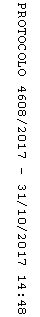 